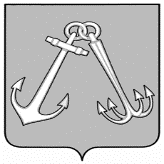 РЕВИЗИОННАЯ КОМИССИЯ ГОРОДА ИГАРКИР А С П О Р Я Ж Е Н И Е	1. Утвердить годовой план деятельности ревизионной комиссии города Игарки на 2015 год согласно приложению.Контроль за исполнением настоящего распоряжения оставляю за собойРаспоряжение вступает в силу с момента его подписанияОснование: часть 1 статьи 12 Федерального закона № 6-ФЗ от 07.02.2011г. «Об общих принципах организации и деятельности контрольно-счетных органов субъектов Российской Федерации и муниципальных образований»; пункт 7.1, 7.2 Положения о ревизионной комиссии города Игарки.Председатель		                                                                  Е.А. ТюкавкинаПриложение к распоряжениюпредседателя ревизионной Комиссии города ИгаркиОт 19.12.2014г. № 12-рГодовой план деятельности ревизионной комиссии города Игарки на 2015 год19.12.2014 г.№ 12-р№Наименование мероприятияСрок исполненияКонтрольно-ревизионные мероприятияКонтрольно-ревизионные мероприятияКонтрольно-ревизионные мероприятия1.1Проверка отдельных вопросов финансово-хозяйственной деятельности Финансово-экономического отдела администрации города Игарки за 2014 год.1 полугодие 1.2Проверка отдельных вопросов финансово-хозяйственной деятельности МКУ «Библиотека города Игарки» за 2014 год.               1-2 полугодие2. Экспертно-аналитические мероприятия2. Экспертно-аналитические мероприятия2. Экспертно-аналитические мероприятия2.1Экспертиза проектов муниципальных правовых актов города Игарки, предусматривающих расходы, покрываемые за счет средств городского бюджета или влияющие на формирование и исполнения городского бюджета. По мере поступлений2.2Подготовка заключений на проекты решений Игарского городского Совета депутатов «О внесении изменений и дополнений в решение Игарского городского Совета депутатов «О городском бюджете на 2015 год и плановый период 2016-2017 годов»По мере поступления2.3Подготовка и представление в Игарский городской Совет депутатов заключения на проект решения Игарского городского Совета депутатов «Об исполнении городского бюджета за 2014 год и плановый период 2015-2016 годов»1 полугодие2.4. Экспертиза муниципальных программПо мере поступления2.5.Подготовка и предоставление в Игарский городской Совет депутатов заключения на проект решения Игарского городского Совета депутатов «О городском бюджете на 2016 год и плановый 2017-2018 годов»2 полугодиеОрганизационные мероприятияОрганизационные мероприятияОрганизационные мероприятия3.1Участие в заседаниях Игарского городского Совета депутатов, ее постоянных комиссий.Весь период3.2Подготовка и представление в Игарский городской Совет депутатов ежегодного отчета о работе Ревизионной комиссии города Игарки за 2014 год1-2 полугодие3.3Утверждение плана работы Ревизионной комиссии города Игарки на 2016 год2 полугодие